SHANCY Over 10 years of combined experience in:	1.) teaching and instruction	2.) training and development 	3.) public relations and customer care, and 	4.) academic and corporate management.Very eloquent. Has excellent command of the English language; veryneutralized accent akin to a native speaker. Adept in the art of public speaking and highly skilled in the science of debate. Awarded Grand National Best Debater of the Philippines (Supreme Court Centennial Tournament) and awarded Twice Best Speaker in Asia. (4th All-Asian Debates, Singapore)Accomplished speaker & speech writerMultimedia, social media and technology savvy, very knowledgeable with MS Office Applications (Word, Excel, PowerPoint); and computer and Internet literate.Executive Assistant/Communications Trainer				   2014-2015Office of the Deputy Director for AdministrationCrime Laboratory, Philippine National Police (CL-PNP) – Quezon City, Philippines		Prepared the speeches and presentation reports of the Deputy Director for Administration. Wrote and edited memoranda, directives, journals, letters, and articles for official media release and publication.Designed modules and conducted training sessions. Completed the training for over 120 high ranking National Police officials.Updated and improved the communication format and content of the Unit for journal publications purposes, ISO accreditation and media reports. Academic Head/Dean of the College of Arts, Sciences and Education  	   2013-2014World Citi Colleges (WCC) – Caloocan City, PhilippinesLed a team of Deans and Faculty in planning the blue print of action for the timely delivery of services to the constituents and students. Provided strong academic leadership thru excellent public relations and by managing, mentoring and developing the academic capability of the campus and by ensuring that its curriculum was designed and enhanced to achieve the standards imposed. Demonstrated directional vision and leadership for new instructional initiatives to ensure the continual improvement of educational programs in accordance with governmental regulations, industry demands, and the strategic goals of the College.Successfully revised and updated the course curricula in coordination with the respective Deans in each course.Enhanced the curricula for the College of Education, Arts and Sciences.Evaluated the designed marketing plans; approved social media content and official broadcast and publications;Hired industry practitioners and qualified faculty to boost the quality of academic instruction. Organized new cross-departmental activities for the annual college activities like foundation day, sports fest, English week celebration, Intramurals and many others. University Lecturer	/Public Speaking Trainer		      			   2010-2012Far Eastern University (FEU) – Manila, PhilippinesTaught Public Speaking, International Relations, Comparative Politics of European Governments, Constitution, Introduction to Economics with Taxation and Agrarian Reform, and other Social Science subjects.Published research work entitled: “An Evaluation of the Curriculum Domains of the Bachelor of Arts in Political Science Program of Far Eastern University”, which aimed to strengthen the Political Science program of the institution and led to the course curriculum revision. Conducted training and development in various student organizations like the Public Speaking Debate Society, Student Congress and Political Science Society.Invited Speaker in a number activities: 1.) The Reproductive Health Bill: What is it all about?; 2.) Forum on Globalization and International Politics; 3.) Back to Basics: Orienting the Freshmen, Empowering their Fresh Minds; 4.) Analyzing and Forecasting: Dissertation on the Recently Concluded Philippine Elections and Its Implications to National Growth and Recovery English Academy Head Teacher         						   2009-2010PowerOne Online Academy, Emerald Avenue, Ortigas Center, Pasig CityTrained new hires, coached and mentored the agents on how to teach English language with the use of social media applications.Developed English training modules such as ESL, TOEFL and IBT reviews, accent neutralization, common  errors in Pronunciation, and Advance Communication Arts. Provided fast and reliable feedback and timely solutions, and conducted occasional training sessions. Conducted employees performance evaluation.Supervised all employees during the day-to-day operations of the company.Department Chairman/Lecturer/Student Council Adviser           		   2007-2009Colegio de San Juan de Letran (CJSL) – Manila, PhilippinesTaught Geography, Comparative Politics of Asian Governments, Comparative Governments in Transition, History, Constitution, International Law, and International Relations.Headed and trained a group of faculty members constituting the Letran Speakers Bureau, who then will provide English Proficiency and Customer Service training to all graduating students. Developed training modules and curricula.Served as adviser & moderator in the Student Government Council, and trainer of Public speaking and Debate organizations.Planned, managed and established institutional activities like Rector’s Debate Cup and San Vicente Liem de la Paz Manila-Wide Invitational Debate.Published a research article entitled “Shame Honor: The Oxymoron of the Flag and Heraldic Code of the Philippines”. The research tackled the controversial issue on the imprecision of interpreting the Philippine National Anthem and the apposite conduct of its singing as dictated by Republic Act 8491. Article can be accessed through: http://ejournals.ph/article.php?id=6672Guest Speaker in a number of activities: 1.) Reaffirming the Power of the Youth in Building an Improved Nation (University of the Philippines Los Banos); 2.) PGMA (President Gloria Macapagal Arroyo) SONA (State of the Nation) Review: The Last or Not? Student Center Auditorium, (CJSL); 3.) EDSA NA, EDSA PA, EDSA NA NAMAN? (CJSL); 4.) Asian Parliamentary Debate Seminar (CJSL).ESL (English as Secondary Language) Teacher        			  	   2006-2007Jabez International Educational Center, Inc. - Makati City, PhilippinesProvided quality instruction on the improvement of learner’s English proficiency, which focused on grammar, reading skills, vocabulary building, and enhancement of voice, accent and speaking skills. Performed remedial training for one-on-one or small size classes to improve learners’ speaking and reasoning abilities.Designed and structured programs and modules that will include activities and exercises for daily, weekly, and monthly English lessons.Journalism Moderator/College Instructor     		                                  1999-2004Colegio De San Benildo – De La Salle Supervised School - PhilippinesAdviser and moderator of the School Paper and Year Book PublicationEvaluator of any creative content for official publicationTaught disciplines in Political Science, Economics and HistoryPublication Adviser/High School Social Studies Teacher     		 1998 - 1999International School (IS) – Mindanao, Cagayan de Oro City, PhilippinesAdviser and moderator of the student paper and yearbook publicationsTaught Social Studies, Asian History and World Economics.PhD in Political Science, 2009 (12 units earned)University of Santo Tomas, Manila, PhilippinesBachelor of Laws, 2007-2009 (36 units earned)San Beda College of Law, Manila, PhilippinesMaster of Arts in Political Science/HistoryDe La Salle University, Manila, PhilippinesGraduated With Distinction/With HonorsBachelor of Arts in Political ScienceMindanao State University-Iligan Institute of Technology, PhilippinesMost Outstanding Graduate of the YearInstitute Leadership Awardee (Debate)	College Debate AwardeeGrand Slam Best Debater, Best Speaker, Best Rebuttal Speaker and Best Debating Team,1st Chancellor Inter-College Debate (MSU-IIT), Philippines, 1996 
Grand Champion, Mindanao Wide Public Speaking Contest, Philippines, 1995
Champion, Oral Interpretative Reading Contest & Extemporaneous Speaking Contest, University Intramurals, MSU-IIT, Philippines, 1995 Click to send CV No & get contact details of candidate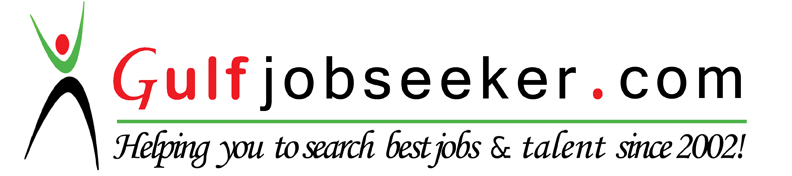 KEY QUALIFICATIONSTRAINING & DEVELOPMENT/ACADEMIC EXPERIENCETRAINING & DEVELOPMENT/ACADEMIC EXPERIENCEEDUCATIONRELEVANT SCHOLASTIC AWARDS